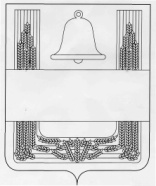 Совет депутатов сельского поселения Нижне-Колыбельский сельсовет  Хлевенского муниципального района Липецкой областитретья сессия Совета депутатов шестого созываРешение25 декабря 2020 года               с. Нижняя Колыбелька                                        №11О внесении изменений в Положение "О денежном содержании и дополнительных гарантиях выборного должностного лица администрации сельского поселения Нижне-Колыбельский сельсовет Хлевенского муниципального района"Рассмотрев представленный главой администрации сельского поселения проект Изменений в Положение "О денежном содержании и дополнительных гарантиях выборного должностного лица администрации сельского поселения Нижне-Колыбельский сельсовет Хлевенского муниципального района", принятое решением Совета депутатов сельского поселения Нижне-Колыбельский сельсовет от 03.10.2016 года №31 (в редакции решений от 13.06.2018 года № 75, от 25.12.2019 года № 114, от 09.12.2020 года № 10), учитывая решение постоянной комиссии по правовым вопросам и местному самоуправлению, руководствуясь Уставом сельского поселения Нижне-Колыбельский сельсовет, Совет депутатов сельского поселения Нижне-Колыбельский сельсоветРЕШИЛ:1.Принять "Изменения в Положение "О денежном содержании и дополнительных гарантиях выборного должностного лица администрации сельского поселения Нижне-Колыбельский сельсовет Хлевенского муниципального района", принятое решением Совета депутатов сельского поселения Нижне-Колыбельский сельсовет 03.10.2016 года №31 (в редакции решений от 13.06.2018 года № 75, от 25.12.2019 года № 114, от 09.12.2020 года № 10) (Прилагается).2.Направить указанный нормативный правовой акт главе сельского поселения Нижне-Колыбельский сельсовет для подписания и обнародования.3.Настоящее решение вступает в силу со дня его принятия.Председатель Совета депутатов сельского   поселения Нижне-Колыбельский сельсовет                                                         Т.Н.СеменихинаПриложение к решению Совета депутатов  сельского поселения Нижне-Колыбельский сельсовет  Хлевенского муниципального района  "О внесении изменений в Положение "О денежном содержании и  дополнительных гарантиях выборного должностного лица  администрации сельского поселения Нижне-Колыбельский сельсовет  Хлевенского муниципального района"  Изменения в Положение "О денежном содержании и дополнительных гарантиях выборного должностного лица администрации сельского поселения Нижне-Колыбельский сельсовет Хлевенского муниципального района"Статья 1.Внести в Положение "О денежном содержании и дополнительных гарантиях выборного должностного лица Хлевенского муниципального района", принятое решением Совета депутатов сельского поселения Нижне-Колыбельский сельсовет от 03.10.2016 года №31 (в редакции решений от 13.06.2018 года № 75, от 25.12.2019 года № 114, от 09.12.2020 года № 10) следующие изменения:1.1.  Раздел 2 дополнить пунктом 2.4. следующего содержания:«2.4. Премии выборному должностному лицу начисляются за фактически отработанное время, включая период нахождения в ежегодном оплачиваемом отпуске.Денежное вознаграждение за выполнение особо важных и сложных заданий выплачивается на основании правового акта администрации сельского поселения Нижне-Колыбельский сельсовет Хлевенского муниципального района при выполнении одного из следующих условий:-повышение рейтинга сельского поселения Нижне-Колыбельский сельсовет Хлевенского муниципального района по результатам оценки эффективности деятельности органов местного самоуправления, проводимой органами государственной власти Липецкой области;- эффективная организация работы по подготовке  и реализации на территории сельского поселения Нижне-Колыбельский сельсовет Хлевенского муниципального района крупных, социально значимых проектов (программ), по проведению мероприятий федерального,  регионального и (или) местного значения;-внедрение новых технологий, новых форм и методов работы, способствующих повышению эффективности деятельности администрации сельского поселения Нижне-Колыбельский сельсовет Хлевенского муниципального района, ее отраслевых и  функциональных органов;- реализация мероприятий, повлекших снижение затрат бюджета сельского поселения Нижне-Колыбельский сельсовет Хлевенского муниципального района или увеличение его доходной части, давших значительный экономический эффект;- значительность личного вклада в достижение результатов социально- экономического развития сельского поселения Нижне-Колыбельский сельсовет Хлевенского муниципального  района.»Статья 2.Настоящие изменения вступают в силу со дня их принятия.Глава сельского поселения Нижне-Колыбельский сельсовет                                                             Н.Н.Ушаков